Program Booklet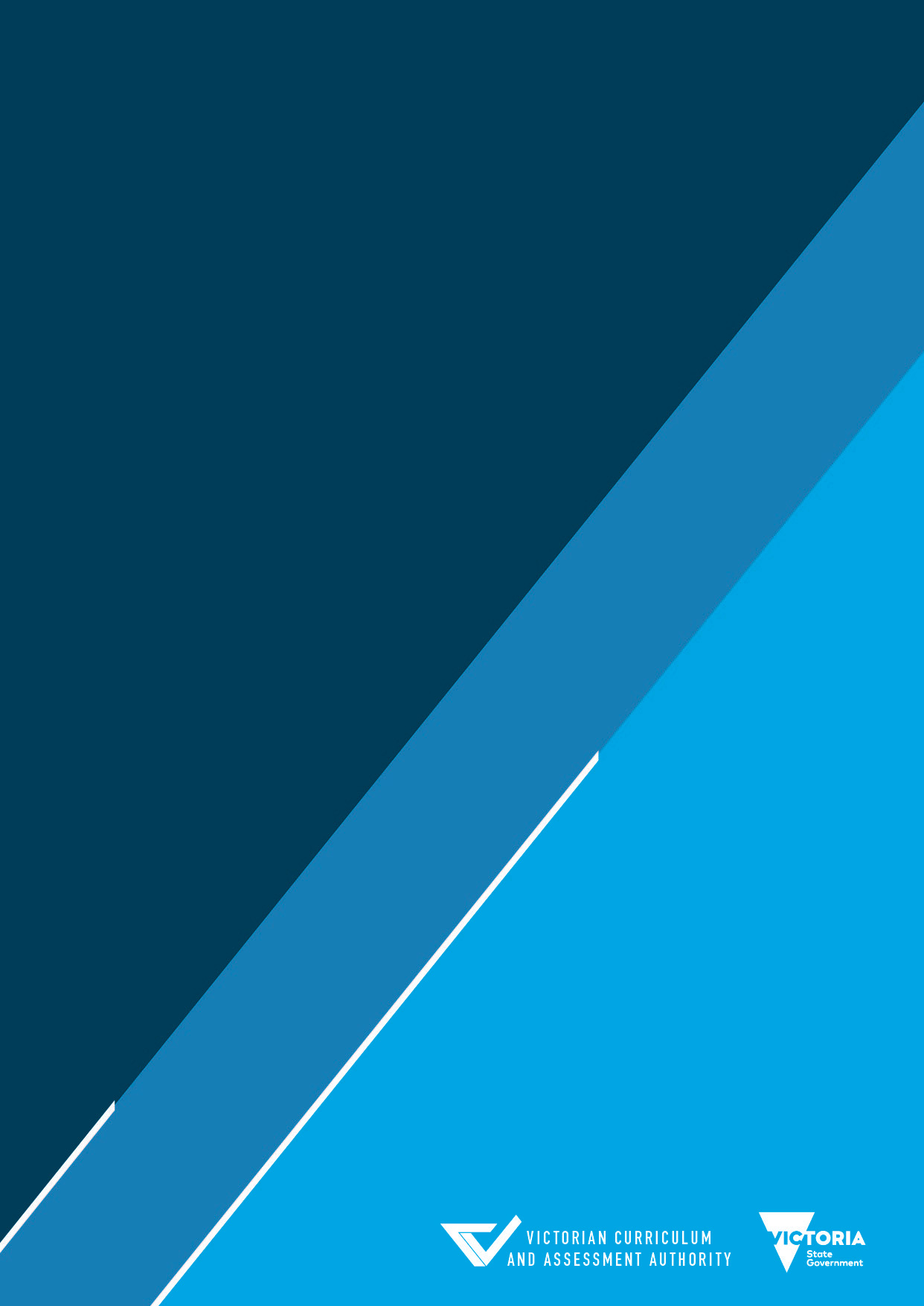 IncorporatingBSB20120 Certificate II in Workplace Skills (Release 2)BSB30120 Certificate III in Business (Release 2)January 2024Modification history Authorised and published by the Victorian Curriculum and Assessment Authority
Level 7, 2 Lonsdale Street
Melbourne VIC 3000ISBN: 978-1-923025-84-4© Victorian Curriculum and Assessment Authority 2024No part of this publication may be reproduced except as specified under the Copyright Act 1968 or by permission from the VCAA. Excepting third-party elements, schools may use this resource in accordance with the VCAA educational allowance. For more information go to www.vcaa.vic.edu.au/Footer/Pages/Copyright.aspx. The VCAA provides the only official, up-to-date versions of VCAA publications. Details of updates can be found on the VCAA website at www.vcaa.vic.edu.au.This publication may contain copyright material belonging to a third party. Every effort has been made to contact all copyright owners. If you believe that material in this publication is an infringement of your copyright, please email the Copyright Manager at vcaa.copyright@education.vic.gov.au. Copyright in materials appearing at any sites linked to this document rests with the copyright owner(s) of those materials and is subject to the Copyright Act. The VCAA recommends you refer to copyright statements at linked sites before using such materials.The VCAA logo is a registered trademark of the Victorian Curriculum and Assessment Authority.ContentsIntroduction	3Program development	3Industry overview	4Training package	4Qualifications / Packaging rules	4VCE VET program details	5Aims	5Scored assessment	5State reviewer	5VCE VET credit	5Nominal hour duration	6Duplication	6Sequence	6VCE VET Business program structure	7BSB20120 Certificate II in Workplace Skills (Release 2)	7BSB30120 Certificate III in Business (Release 2)	9Sample programs	12BSB20120 Certificate II in Workplace Skills (Release 2)	12BSB20120 Certificate II in Workplace Skills (Release 2) and BSB30120 Certificate III in Business (Release 2)	13Year 1 – BSB20120 Certificate II in Workplace Skills	13Year 2 – BSB30120 Certificate III in Business	14Enrolment advice	14Transition arrangements	14VASS industry group	14Additional information	15Resources	15Appendix	16Credit arrangements	16VASS industry group	16VET credit arrangements	18VCE VM credit arrangements	19VPC credit arrangements	19‘Get VET’ resources	19VCE VET program chart	20Scored assessment	20Study score	20ATAR contribution	20Scored VCE VET program	20Scored VCE VET program with an additional  non-scored stream	21Non-scored VCE VET programs and all other VET	21Structured Workplace Learning	21Structured Workplace Learning Recognition	22Workplace health and safety	22VCE Season of Excellence	23VCAA professional learning	23IntroductionVCE VET programs are vocational training programs approved by the Victorian Curriculum and Assessment Authority (VCAA). VCE VET programs lead to nationally recognised qualifications, thereby offering students the opportunity to gain the Victorian Certificate of Education (VCE) or the Victorian Certificate of Education Vocational Major (VCE VM), as well as a nationally portable vocational education and training (VET) certificate. VCE VET programs:are fully recognised within the Units 1 to 4 structure of the VCE and the VCE VM. VCE VET units have equal status with other VCE studieswill contribute towards the Victorian Pathways Certificate (VPC)function within the National Training Framework.Program development	This iteration of the VCE VET Business program was implemented in 2016. It is drawn from BSB20115 Certificate II Business and BSB30115 Certificate III in Business and Business Services (BSB) Training Package Version 3.0. In 2020 the Business Services (BSB) Training Package Version 7.0 replaced a significant proportion of the training package. It was used in conjunction with the BSB Business Services Training Package (Release 7.0) qualifications BSB20115 Certificate II in Business (Release 2) and BSB30115 Certificate III in Business (Release 5). This program replaces the VCE VET Business program published in January 2021 and all subsequent program summaries. This revision to the VCE VET Business program is a consequence of the revision to the BSB Business Services Training Package.The revised VCE VET Business program will offer the opportunity for students to complete a Certificate II in Workplace Skills and / or the Certificate III in Business.VCE VET programs are developed with a reference group of industry and vocational professionals and include a predesignated program structure. Units of competency outside of this structure cannot be delivered as part of a VCE VET program..Industry overviewTraining package This program booklet must be read in conjunction with the VCE VET Program Guide and the BSB Business Services Training Package.The BSB Business Services Training Package covers a diverse range of industries and occupations. Business Services covers multiple cross-industry functions and services to support commercial activities across all industries.Important skills gained through business services training are in areas including: Information and Communications Technology, Administration, Communication, Creativity and Innovation, Design, Finance, Knowledge Management, Leadership, Regulation, Stakeholder Relations and Workforce Development.Qualifications / Packaging rulesStudents wishing to be awarded the qualification must successfully complete all required core and elective units of competency. Schools should communicate with their registered training organisation (RTO) partner to ensure the delivery sequence supports this outcome.For further information, visit the National Training Register.BSB20120 Certificate II in Workplace Skills (Release 2)BSB30120 Certificate III in Business (Release 2)Links to a companion volume implementation guide may be provided as a resource for this qualification. For further information, visit VETNet. VCE VET program detailsAimsThe VCE VET Business program aims to:provide participants with the knowledge, skill and competency that will enhance their training and employment prospects in the broad range of business and industry settings.enable participants to gain a recognised credential and to make an informed choice of vocation or career path.Scored assessmentStudents who wish to receive an ATAR contribution for VCE VET Business must undertake scored assessment. This consists of three coursework tasks that are worth 66% of the overall study score and an end-of-year examination that is worth 34% of the overall study score.Scored assessment is based on the scored Unit 3–4 sequence of the VCE VET Business program.The scored Unit 3–4 sequence of the VCE VET Business program must be delivered and assessed in a single enrolment year.The scored Unit 3–4 sequence of the VCE VET Business program is not designed as a standalone study. Students are strongly advised against undertaking the Unit 3–4 sequence without first completing Units 1 and 2.For more information on study scores and ATAR contributions, please refer to the appendix.State reviewerVCE VET state reviewers are appointed for scored VCE VET programs. For more information, please refer to the VCE VET program webpage.VCE VET credit Students undertaking the VCE VET Business program will be eligible for credit into their VCE (including VCE VM and VPC as follows:BSB20120 Certificate II in Workplace Skills   Students undertaking BSB20120 Certificate II in Workplace Skills are eligible for up to four VCE VET units on their VCE(including VCE VM and VPC) statement of results:up to four VCE VET Units at Units 1 and 2 level.VCE VET credit will accrue in the following order: Units 1, 2, 1 and 2. These units of credit may be accumulated over more than one year.BSB30120 Certificate III in Business Students undertaking BSB30115 Certificate III in Business are eligible for up to six VCE VET units on their VCE (including VCE VM and VPC) statement of results:up to two VCE VET Units at Units 1 and 2 levela scored Units 3 and 4 sequencea non-scored Units 3 and 4 sequenceVCE VET credit will accrue in the following order: Units 1,2,3,4,3 and 4.  For more information on VCE (including VCE VM and VPC) credit contributions, please refer to the appendix.Nominal hour durationNominal hours represent the supervised structured learning and assessment activities required to sufficiently address the content of each unit of competency.Nominal hours are used to determine credit towards the VCE (including VCE VM and VPC) for VET units of competency.DuplicationWhen a VCE VET program duplicates or is very similar to another VCE study or VET unit of competency in a student’s program, a reduced VCE VET unit entitlement may apply.No significant duplication has been identified between the VCE VET Business program and other VCE studies.Dual enrolmentsWhen students undertake multiple qualifications within a VCE VET program, care must be taken to ensure the students enrol in all the units of competency only once. Credit for a unit of competency can be counted only once towards the VCE (including VCE VM and VPC).SequenceCertain units of competency will complement each other, lending to coordinated delivery that minimises content overlap. Units of competency have guidelines for different situations and delivery contexts, and a range of delivery sequences is possible. The intention of VCE VET programs is to provide students with a qualification that meets industry expectations. The strong advice and assumption of industry bodies is that the quality of the qualification is compromised when foundation training is neglected.The sequencing of units of competency is determined by the RTO, teacher or trainer; however, it is anticipated that a number of the core units of competency will be undertaken in the first year of the program.VCE VET Business program structureBSB20120 Certificate II in Workplace Skills (Release 2)Training Package Skill Set  	^BSBSS00124: Workplace IT Foundations Skill Set (4 Units of Competency = 85 hours) #BSBSS00125: Workplace Foundation Skills Set (4 Units of Competency = 60 hours)Transition arrangementsAll students commencing training from January 2023 and beyond will be required to be enrolled in BSB20120 Certificate II in Workplace Skills (Release 2).VASS Training Package Industry GroupBSB20120 Certificate II in Workplace Skills (Release 2) is included within the BSB VASS Training Package Industry Group for credit purposesBSB30120 Certificate III in Business (Release 2)Training Package Skill Set^BSBSS00120: Administrative Assistant Skill Set (4 Units of Competency = 165 hours, VCE VET Unit 1)#BSBSS00119: Customer Service Skill Set (4 Units of Competency = 135 hours, VCE VET Unit 1)†BSBSS00112: Workplace Technology Skill Set (4 Units of Competency = 165 hours, VCE VET Unit 1)§BSBSS00121: Medical Administration Skill Set (6 Units of Competency = 200 hours, VCE VET Units 1 and 2)Notes*These units have prerequisite units of competency.Transition arrangementsAll students commencing training from January 2023 and beyond will be required to be enrolled in BSB30120 Certificate III in Business (Release 2).VASS Training Package Industry GroupBSB30120 Certificate III in Business (Release 2) is included within the BSB VASS Training Package Industry Group for credit purposes.*These units have prerequisite units of competency.Sample programsBSB20120 Certificate II in Workplace Skills (Release 2)The following sample program must be used with the nationally endorsed BSB Business Services Training Package.  This program allows provides:the award of BSB20120 Certificate II in Workplace Skills (Release 2)completion of selected units from BSB30120 Certificate III in Business  two VCE VET units at Units 1 and 2 level and a Units 3 and 4 sequence.completion over two years.BSB20120 Certificate II in Workplace Skills (Release 2) and BSB30120 Certificate III in Business (Release 2)The following sample program must be used with the nationally endorsed BSB Business Services Training Package.  This program allows provides:the award of BSB20120 Certificate II in Workplace Skills (Release 2)two VCE VET units at Units 1 and 2 levelcompletion of BSBSS00125: Workplace Foundation Skills Setcompletion over two years.Year 2 – BSB30120 Certificate III in BusinessYear 1 – BSB20120 Certificate II in Workplace SkillsNotesStudents exiting at Year 1 who wish to complete Certificate II in Workplace Skills should complete two additional elective units of competency.Year 2 – BSB30120 Certificate III in BusinessEnrolment adviceTransition arrangementsAll students commencing training from January 2023 and beyond will be required to be enrolled in BSB20120 Certificate II in Workplace Skills (Release 2) and BSB30120 Certificate III in Business (Release 2) VASS industry groupBSB20120 Certificate II in Workplace Skills (Release 2), BSB30120 Certificate III in Business (Release 2) are included within the BSB VASS industry group for credit purposes.For more information on VASS industry groups, please refer to the appendix.Additional informationConsider the following when determining the sequence of a student’s VCE VET Business program:Prior to engaging in structured workplace learning (SWL), students must be undertaking or have completed the workplace health and safety unit aligned with the VCE VET Business program.ResourcesFor updates or information relating to VCE VET programs, please refer to:the VCE VET program webpagethe VCAA Bulletinthe ‘Get VET’ webpage for videos, success stories, flowcharts and posters designed to support teachers in engaging, informing and inspiring students and parents about VET Delivered to Secondary Students.Supplementary advice is available for scored VCE VET programs on the relevant VCE VET program webpage.AppendixCredit arrangementsVASS industry groupVET credit arrangementsAccruing credit in one certificateStudents may accrue two VCE VET units of credit at Units 1 and 2 level by completing 180 nominal hours in a certificate II or III qualification. Students may further accrue a VCE VET Unit 3–4 sequence by completing an additional 180 nominal hours in the same certificate provided that it is drawn from:a VE1 – VCE VET qualification that provides a Unit 3–4 sequencea VE3 – Other VET qualification at a certificate III level.Where a qualification includes enough nominal hours, further units of credit may be available.Accruing credit across multiple certificatesStudents may accrue two or more VCE VET units of credit at Units 1 and 2 level by completing a minimum of 180 nominal hours across multiple certificate II or III qualifications. From 2024, students may further accrue a VCE VET Unit 3–4 sequence by completing an additional 180 nominal hours in one certificate provided that it is drawn from:the same industry group as at least one certificate from the student’s first 180 hours of VETa VE1 – VCE VET program that provides a Unit 3–4 sequencea VE3 – Other VET qualification at a certificate III level.Accruing credit in a VE2 – SBATStudents may accrue two VCE VET units of credit at Units 1 and 2 level by completing 180 nominal hours in a traineeship or apprenticeship. Students may further accrue a VCE VET Unit 3–4 sequence by completing an additional 180 nominal hours in the same VE2 – SBAT provided that it is drawn from:a VE2 – SBAT qualification that provides a Unit 3–4 sequence.From 2024, where a student accrues their initial VCE VET units of credit at Units 1 and 2 level from a VE1 – VCE VET program or a VE3 – Other VET qualification, the next 180 hours they complete in a VE2 – SBAT will provide a VCE VET Unit 3–4 sequence provided that it is drawn from:a VE2 – SBAT qualification that provides a Unit 3–4 sequence.VCE VM credit arrangementsThe VCE Vocational Major (VM) is a vocational and applied learning program within the VCE designed to be completed over a minimum of two years. The VCE VM will give students greater choice and flexibility to pursue their strengths and interests and develop the skills and capabilities needed to succeed in further education, work and life.For information on credit arrangements, please refer to VCE Vocational Major (VM).VPC credit arrangementsThe Victorian Pathways Certificate (VPC) is an inclusive Year 11 and 12 standards-based certificate that meets the needs of a smaller number of students who are not able or ready to complete the VCE (including the VCE VM). It provides an enriched curriculum and excellent support for students to develop the skills, capabilities and qualities for success in personal and civic life. For information on credit arrangements, please refer to Victorian Pathways Certificate (VPC).‘Get VET’ resourcesDiscover the wide range of VET courses available to secondary school students in Victoria. Explore these helpful ‘Get VET’ resources, including videos and success stories, and talk to the relevant teachers or coordinators at your school to assist you on the right pathway.VET Fast FactsHow VET is differentWhat you get from VETHow VET can prepare you for the futureWhat a VET pathway looks like7 questions to ask yourselfWhich VET are you?VCE VET programsStructured Workplace LearningSchool-based apprenticeship or traineeshipOther VET qualificationsGet a taste of VET careers and trainingWhere to find out more about VETResourcesHear what VET students sayHear what VET teachers sayCareer pathway postersFor more information, please refer to ‘Get VET’.VCE VET program chartThe VCE VET program chart provides a list of all VCE VET programs and shows if they can be undertaken as scored or non-scored. The chart also shows if a program offers Units 1 and 2 and/or a Unit 3–4 sequence.Scored assessmentSome VCE VET programs are scored and offer a scored Unit 3–4 sequence. The study score calculated from the scored Unit 3–4 sequence may contribute to a student’s ATAR as one of the primary four studies or as two available (and permissible) increments.The scored Unit 3–4 sequence must be delivered and assessed in a single enrolment year. Students are strongly advised against undertaking the scored Unit 3–4 sequence without first completing Units 1 and 2 because Unit 3–4 sequences are not designed for standalone study.Study scoreTo be eligible for a study score students must: satisfactorily complete all the units of competency required in the scored Unit 3–4 sequencebe assessed in accordance with the tools and procedures specified in the VCE VET Scored Assessment Guide and program-specific assessment plan templates published annually on the VCAA websiteundertake an examination during the end-of-year examination period, based on the underpinning knowledge and skills in the compulsory units of competency in the scored Unit 3–4 sequence, and in accordance with the current examination specifications.A study score for a scored VCE VET program is based on evidence from two sources: coursework tasks and an examination (or end-of-year performance examination where applicable). The assessment of three VCE VET coursework tasks does not replace the qualification assessments. Both tend to be complementary and may be integrated. Tasks may be designed with both assessment purposes in mind. For further information on scored assessment, including an overview of study score assessment, advice regarding the development of coursework tasks, and integration of study scores with competency assessment, please refer to the VCE VET Scored Assessment Guide.For more information on study scores and ATAR contributions, please refer to Victorian Tertiary Admissions Centre (VTAC). ATAR contributionPlease note that for a Unit 3–4 sequence to be eligible it must come from one certificate enrolment on VASS. Where credit has accrued across multiple certificates, an ATAR contribution may not be available.For more information on study scores and ATAR contributions, please refer to VTAC. Scored VCE VET programStudents wishing to receive an ATAR contribution for a scored VCE VET program must undertake scored assessment for the purpose of achieving a study score.This study score can contribute directly to the ATAR, either as one of the student’s best four studies (the primary four) or as a fifth or sixth study increment.Where a scored Unit 3–4 sequence is used as an increment, the increment will be calculated using 10% of the scaled score.Where a student elects not to receive a study score, no contribution to the ATAR will be available.For more information on study scores and ATAR contributions, please refer to VTAC. Scored VCE VET program with an additional 
non-scored streamSome scored VCE VET programs include both a scored and a non-scored Unit 3–4 sequence.Where a non-scored Unit 3–4 sequence is undertaken, a student may be eligible for a fifth or sixth study increment. Fifth or sixth study increments are calculated using 10% of the fourth study score of the primary four.For more information on study scores and ATAR contributions, please refer to VTAC. For more information on VCE VET programs with scored and non-scored Unit 3–4 sequences, please refer to the VCE VET program chart.Non-scored VCE VET programs and all other VETSome VCE VET programs do not offer scored assessment. A student who achieves a Unit 3–4 sequence from a non-scored VCE VET program may be eligible for an increment towards their ATAR.All other VET, including school-based apprenticeships and traineeships (VE2 – SBATs) where the certificate offers a Unit 3–4 sequence, may contribute towards a student’s ATAR as a fifth or sixth study increment.Increments from a non-scored Unit 3–4 sequence or a Unit 3–4 sequence from all other VET are calculated using 10% of the fourth study score of the primary four.For more information on study scores and ATAR contributions, please refer to VTAC. For more information on whether a Unit 3–4 sequence is available in a certificate, please contact the VET Unit.Please note that for a Unit 3–4 sequence to be eligible it must come from one certificate enrolment on VASS. Where credit has accrued across multiple certificates, an ATAR contribution may not be available.Structured Workplace LearningThe VCAA has determined that Structured Workplace Learning (SWL) is an appropriate and valuable component of all VCE VET programs. SWL involves on-the-job training, during which students are required to master a designated set of skills and competencies related to VCE VET programs.SWL complements the training undertaken at the school/RTO. It provides the context for:enhancement of skills developmentpractical application of industry knowledgeassessment of units of competency, as determined by the RTOincreased employment opportunities.SWL should be spread across the duration of the training program. The VCAA mandates SWL under the following situations:where a period of work placement is mandated for the award of the qualification where the assessment conditions from a unit of competency contain a statement regarding the requirement to demonstrate skills in a workplaceFor more information, please refer to the National Training Register.For more information on SWL, the SWL Manual and the SWL portal, please refer to the Department of Education.Structured Workplace Learning RecognitionThe VCE Structured Workplace Learning (SWL) Recognition for VET study design provides students with the opportunity to gain credit into their VCE (including the VCE VM) or VPC, for undertaking a SWL placement that is aligned to a VE1 VCE VET program or VE2 School-based Apprenticeship or Traineeship (SBAT). To receive recognition and credit, students are required demonstrate satisfactory achievement of the outcomes for the relevant unit of the VCE Structured Workplace Learning Recognition for VET study design outcomes VCE study.For more information please refer to VCE Structured Workplace Learning (SWL) Recognition for VET.Workplace health and safetySchools/RTOs must ensure that workplace health and safety (WHS) is fully addressed in the training program.The principal is responsible for ensuring the school meets its responsibilities for students in SWL arrangements.Where the student will be employed under an SWL arrangement, the principal must be satisfied that the student is undertaking training in the WHS unit of competency before the arrangement can be entered into.Students must be informed of the significance of work-related hazards. They must understand the need for, and the nature of, workplace risk controls such as safe working procedures and the use of personal protective clothing and equipment.Schools must also be satisfied, through their review of the acknowledgement provided by employers on the SWL Arrangement form, that the workplace in question and the activities proposed will not expose a student to risk during their structured work placement.Employers must view their duty of care towards students as essentially no different from that owed to their employees. They must understand that students cannot be expected to possess the judgement or maturity to undertake any task that presents potential risk. This means that no student may be exposed at any time to dangerous plant machinery, equipment, substances, work environments or work practices.On the first morning of their placement, students should be introduced to their supervisor and provided with a formal induction to the workplace. This will include first-aid, emergency and incident reporting arrangements.The student should be given an orientation tour of the workplace, during which any excluded areas or activities should be pointed out. Students should be instructed to report without delay anything they feel may be unsafe. They should be encouraged to ask for help or further instruction if they are not sure of the correct way to carry out any task.Close supervision of students undertaking SWL is essential. Supervisors nominated by the employer must understand all requirements for safely managing a student’s activities. Supervisors must understand that a student may not fully grasp information or instructions the first time they are told. They should encourage students to ask for help if they have forgotten instructions or if they experience difficulty with putting information into practice.For more information, please refer to WorkSafe Victoria.VCE Season of ExcellenceThe VCE Season of Excellence is a five-month annual festival showcasing the outstanding work of senior secondary students from Victorian schools. The VCE Season of Excellence presents work created by VCE (including VCE VM and VPC) and VET students in design, technology, research, multimedia and cinematic, and visual and performing arts through exhibitions, screenings and performances supported by educational talks, forums and panel discussions, catalogues, programs and online material.The annual VCE Season of Excellence comprises 12 concerts (Top Class and Top Acts), two exhibitions (Top Designs and Top Arts), a research presentation program (Top Talks) and multiple screenings of short films (Top Screen) presented at Melbourne’s major cultural venues from February to June.Works on show are by a representative sample of outstanding students from the previous year, for the benefit of current students and teachers.The VCE Season of Excellence is a cross-sectoral project, involving students from government, Catholic and independent schools. Staff from the three sectors are on audition and selection panels. The aim of the VCE Season of Excellence is to provide a benchmark for VCE assessment and curriculum by showcasing exemplary student work and associated education programs.The VCE Season of Excellence audition and selection panels comprise state reviewers and assistant state reviewers for visual arts studies, the chief assessors and assistant chief assessors for performing arts studies, subject association representatives where appropriate, and regional teacher representatives. Regional teacher representatives are appointed every two years through SSMS. VCAA Notices to Schools and the VCAA Bulletin advise when vacancies are available on panels.The VCE Season of Excellence directly supports the VCAA’s goal to support high-quality education, recognise student achievement and best practice for teaching, and encourage students to move into allied work areas and further study.For more information, please refer to VCE Season of Excellence.VCAA professional learningThe VCAA offers a range of professional learning opportunities for principals, teachers and school administration staff.For more information, please refer to VCAA professional learning.VersionStatusRelease dateComments1.0Not currentJanuary 2023Program booklet updated in line with the implementation of the VCE VM and VPC2.0CurrentJanuary 2024Updated content to Page 7Contact us if you need this information in an accessible format – for example, large print or audio.Email: vcaa.media.publications@education.vic.gov.au CodeUnit TitleNominal HoursUnits 1 and 2Units 1 and 2Units 1 and 2Compulsory Units:Compulsory Units:Compulsory Units:BSBCMM211Apply communication skills40BSBOPS201Work effectively in business environments30BSBPEF202Plan and apply time management20BSBSUS211Participate in sustainable work practices20BSBWHS211#Contribute to the health and safety of self and others20Compulsory Units Subtotal:Compulsory Units Subtotal:130Elective Units:Elective Units:Elective Units:Select a minimum of FIVE electives with a minimum of 50 hours.Minimum of ONE unit from Group AMinimum of ONE unit from Group BMaximum of THREE units from Groups A, B, and CMaximum of TWO units from Group D.Select a minimum of FIVE electives with a minimum of 50 hours.Minimum of ONE unit from Group AMinimum of ONE unit from Group BMaximum of THREE units from Groups A, B, and CMaximum of TWO units from Group D.Select a minimum of FIVE electives with a minimum of 50 hours.Minimum of ONE unit from Group AMinimum of ONE unit from Group BMaximum of THREE units from Groups A, B, and CMaximum of TWO units from Group D.Elective Group A: Self-ManagementElective Group A: Self-ManagementElective Group A: Self-ManagementBSBCRT201Develop and apply thinking and problem-solving skills30BSBPEF201Support personal wellbeing in the workplace50BSBPEF302Develop self-awareness30Elective Group B: TechnologyElective Group B: TechnologyElective Group B: TechnologyBSBDAT201Collect and record data40BSBFIN301Process financial transactions30BSBOPS306Record stakeholder interactions30BSBTEC101^Operate digital devices20BSBTEC201Use business software applications60BSBTEC202Use digital technologies to communicate in a work environment20BSBTEC203Research using the internet30Elective Group C: Working With Others Elective Group C: Working With Others Elective Group C: Working With Others BSBOPS202Engage with customers100BSBOPS203Deliver a service to customers40BSBPEF101#Plan and prepare for work readiness20BSBTWK201Work effectively with others40SIRXCEG002Assist with customer difficulties40SIRXPDK001Advise on products and services 30Elective Group D: Imported ElectivesElective Group D: Imported ElectivesElective Group D: Imported ElectivesFSKWTG009Write routine workplace texts15FSKWTG006Write simple workplace information15FSKDIG003Use digital technology for non-routine workplace tasks15FSKDIG002^Use digital technology for routine and simple workplace tasks10BSBOPS101^Use business resources15ICTICT211^Identify and use basic current industry specific technologies40ICTICT221Identify and use specific industry standard technologies40FSKOCM006#Use oral communication skills to participate in workplace teams10FSKLRG011#Use routine strategies for work-related learning10Minimum Elective Units Subtotal:Minimum Elective Units Subtotal:50Minimum Total for VCE VET Units 1 and 2:Minimum Total for VCE VET Units 1 and 2:180CodeUnit TitleNominal HoursUnits 1 and 2Units 1 and 2Units 1 and 2Compulsory Units:Compulsory Units:Compulsory Units:BSBPEF201Support personal wellbeing in the workplace50BSBSUS211Participate in sustainable work practices20BSBTWK301Use inclusive work practices30BSBWHS311Assist with maintaining workplace safety40BSBCRT311Apply critical thinking skills in a team environment40Compulsory Units Subtotal:Compulsory Units Subtotal:180Total for VCE VET Units 1 and 2:Total for VCE VET Units 1 and 2:180Scored Units 3 and 4Scored Units 3 and 4Scored Units 3 and 4Compulsory Units:Compulsory Units:Compulsory Units:BSBXCM301Engage in workplace communication40BSBTEC301†Design and produce business documents80BSBPEF301Organise personal work priorities30BSBOPS304#Deliver and monitor a service to customers35BSBINS302Organise workplace information30Compulsory Units Subtotal:Compulsory Units Subtotal:215Total for Scored VCE VET Units 3 and 4:Total for Scored VCE VET Units 3 and 4:215Units 1 to 4Units 1 to 4Units 1 to 4Elective UnitsElective UnitsElective UnitsSelect a minimum of THREE electives with a minimum of 180 hours.Minimum of ONE unit from Group ARemaining electives may be drawn from Group A through Group GImported elective units from Group H may be chosen, but may not contribute to certificate completionCompulsory Units (Units 1 and 2) must be achieved before undertaking Elective UnitsTo achieve a Non-Scored Units 3 and 4 sequence, select electives with a minimum of 180 hours.Select a minimum of THREE electives with a minimum of 180 hours.Minimum of ONE unit from Group ARemaining electives may be drawn from Group A through Group GImported elective units from Group H may be chosen, but may not contribute to certificate completionCompulsory Units (Units 1 and 2) must be achieved before undertaking Elective UnitsTo achieve a Non-Scored Units 3 and 4 sequence, select electives with a minimum of 180 hours.Select a minimum of THREE electives with a minimum of 180 hours.Minimum of ONE unit from Group ARemaining electives may be drawn from Group A through Group GImported elective units from Group H may be chosen, but may not contribute to certificate completionCompulsory Units (Units 1 and 2) must be achieved before undertaking Elective UnitsTo achieve a Non-Scored Units 3 and 4 sequence, select electives with a minimum of 180 hours.Elective Group A: TechnologyElective Group A: TechnologyElective Group A: TechnologyBSBDAT201Collect and record data40BSBOPS306Record stakeholder interactions30BSBTEC201Use business software applications60BSBTEC202Use digital technologies to communicate in a work environment20BSBTEC302†Design and produce spreadsheets35BSBTEC303†Create electronic presentations20BSBTEC404Use digital technologies to collaborate in a work environment50BSBWRT311Write simple documents30BSBXCS301Protect own personal online profile from cyber security threats30BSBXCS302Identify and report online security threats30BSBXCS303Securely manage personally identifiable information and workplace information40BSBXCS304Apply cyber hygiene best practices45BSBXCS305Identify and assess cyber security insider threats and risks45BSBXCS306Apply own techniques to prevent cyber security insider threats50Elective Group B: Business CompetenceElective Group B: Business CompetenceElective Group B: Business CompetenceBSBESB302Develop and present business proposals30BSBESB401Research and develop business plans50BSBOPS302Identify business risk40BSBPMG430Undertake project work60BSBSTR301Contribute to continuous improvement40BSBWHS332XApply infection prevention and control procedures to own work activities30Elective Group C: Teamwork and RelationshipsElective Group C: Teamwork and RelationshipsElective Group C: Teamwork and RelationshipsBSBCRT412Articulate, present and debate ideas40BSBLDR301Support effective workplace relationships40BSBPEF302Develop self-awareness30BSBXTW301Work in a team40Elective Group D: Customer and Client EngagementElective Group D: Customer and Client EngagementElective Group D: Customer and Client EngagementBSBOPS305#Process customer complaints30BSBXDB301Respond to the service needs of customers and clients with disability40ICTSAS305Provide ICT advice to clients40SIRXCEG002#Assist with customer difficulties40SIRXCEG005Maintain business to business relationships35SIRXMKT001Support marketing and promotional activities30SIRXOSM003*Use social media and online tools35SIRXPDK001#Advise on products and services30Elective Group E: Business AdministrationElective Group E: Business AdministrationElective Group E: Business AdministrationBSBFIN301Process financial transactions30BSBFIN302^Maintain financial records60BSBHRM416Process payroll30BSBINS202Handle receipt and dispatch of information15BSBOPS301Maintain business resources15BSBOPS303^Organise schedules15BSBPUR301^Purchase goods and services60Elective Group F: Medical AdministrationElective Group F: Medical AdministrationElective Group F: Medical AdministrationBSBMED301§Interpret and apply medical terminology appropriately60BSBMED302§Prepare and process medical accounts30BSBMED303§Maintain patient records20BSBMED304§Assist in controlling stocks and supplies20BSBMED305§Apply the principles of confidentiality, privacy and security within the medical environment20BSBMED401§Manage patient recordkeeping system50Elective Group G: Records and Information ManagementElective Group G: Records and Information ManagementElective Group G: Records and Information ManagementBSBINS303Use knowledge management systems50BSBINS307Retrieve information from records25BSBINS308Control records40BSBINS309^Maintain business records30Elective Group H: Imported ElectivesElective Group H: Imported ElectivesElective Group H: Imported ElectivesBSBTEC203†Research using the internet30BSBMKG434Promote products and services40Minimum Elective Units Subtotal:Minimum Elective Units Subtotal:180Minimum Total for Non-Scored VCE VET Units 3 and 4:Minimum Total for Non-Scored VCE VET Units 3 and 4:180CodeUnit TitleNominal HoursUnits 1 and 2Units 1 and 2Units 1 and 2Compulsory Units:Compulsory Units:Compulsory Units:BSBCMM211Apply communication skills40BSBOPS201Work effectively in business environments30BSBPEF202Plan and apply time management20BSBSUS211Participate in sustainable work practices20BSBWHS211#Contribute to the health and safety of self and others20Compulsory Units Subtotal:Compulsory Units Subtotal:130Elective Units:Elective Units:Elective Units:BSBCRT201Develop and apply thinking and problem solving skills30280Use business software applications60BSBTEC202Use digital technologies to communicate in a work environment20BSBPEF101#Plan and prepare for work readiness20FSKOCM006#Use oral communication skills to participate in workplace teams10FSKLRG011#Use routine strategies for work-related learning10Elective units subtotal150Total for VCE VET Units 1 and 2 310CodeUnit TitleNominal HoursUnits 1 and 2Units 1 and 2Units 1 and 2Compulsory Units:Compulsory Units:Compulsory Units:BSBCMM211Apply communication skills40BSBOPS201Work effectively in business environments30BSBPEF202Plan and apply time management20BSBSUS211Participate in sustainable work practices20BSBWHS211#Contribute to the health and safety of self and others20Compulsory Units Subtotal:Compulsory Units Subtotal:130Elective Units:BSBCRT201Develop and apply thinking and problem-solving skills30BSBTEC202Use digital technologies to communicate in a work environment20SIRXPDK001Advise on products and services 30Total nominal hours for Units 1 and 2210CodeUnit TitleNominal HoursScored Units 3 and 4Scored Units 3 and 4Scored Units 3 and 4Compulsory Units:Compulsory Units:Compulsory Units:BSBXCM301Engage in workplace communication40BSBTEC301†Design and produce business documents80BSBPEF301Organise personal work priorities30BSBOPS304#Deliver and monitor a service to customers35BSBINS302Organise workplace information30Compulsory Units Subtotal:Compulsory Units Subtotal:215Total for Scored VCE VET Units 3 and 4:Total for Scored VCE VET Units 3 and 4:215VCE VET programVASS industry groupVCE VET Agriculture, Horticulture, Conservation and Ecosystem ManagementCertificate II in AgricultureAHCCertificate II in Conservation and Ecosystem ManagementAHCCertificate II in HorticultureAHCCertificate II in Rural OperationsAHCVCE VET Animal CareCertificate II in Animal CareACMVCE VET Applied Fashion Design and TechnologyCertificate II in Applied Fashion Design and TechnologyMSTCertificate II in Apparel, Fashion and TextilesMSTVCE VET Applied LanguageCertificate II in Applied LanguageGENCertificate III in Applied LanguageGENVCE VET AutomotiveCertificate II in Automotive Vocational PreparationAURVCE VET Building and ConstructionCertificate II in Building and Construction Pre-apprenticeshipCPCCertificate II in Construction PathwaysCPCVCE VET BusinessCertificate II in Workplace SkillsBSBCertificate III in BusinessBSBVCE VET CiscoCISCO CCNA v7ICTVCE VET Civil InfrastructureCertificate II in Civil ConstructionRIIVCE VET Community ServicesCertificate II in Active VolunteeringCHCCertificate II in Community ServicesCHCCertificate III in Community ServicesCHCCertificate III in Early Childhood Education and CareCHCVCE VET Creative and Digital MediaCertificate II in Creative IndustriesCUACertificate III in Screen and MediaCUAVCE VET DanceCertificate II in DanceCUACertificate III in DanceCUAVCE VET Electrical IndustryCertificate II in Electrotechnology (pre-vocational)UEECertificate II in Electrotechnology (Career Start)UEEVCE VET Engineering StudiesCertificate II in Engineering StudiesMEMVCE VET Equine Studies Certificate III in Equine StudiesACMVCE VET Events and TourismCertificate II in EventsSITCertificate II in TourismSITCertificate III in TourismSITVCE VET FurnishingCertificate II in Furniture Making PathwaysMSFVCE VET Hair and BeautyCertificate II in Retail CosmeticsSHBCertificate II in Salon AssistantSHBCertificate III in Beauty ServicesSHBCertificate III in Make-UpSHBVCE VET HealthCertificate II in Health Support ServicesHLTCertificate III in Allied Health Assistance incorporating:Certificate III in Health Services AssistanceHLTVCE VET HospitalityCertificate II in HospitalitySITCertificate II in CookerySITVCE VET Information and Communications Technology	Certificate II in Applied Digital TechnologiesICTCertificate III in Information TechnologyICTVCE VET Integrated TechnologiesCertificate II in Integrated TechnologiesICTVCE VET Laboratory SkillsCertificate II in Sampling and MeasurementMSLCertificate III in Laboratory SkillsMSLVCE VET MusicCertificate II in MusicCUACertificate III in Music (Performance)CUACertificate III in Music (Sound Production)CUAVCE VET PlumbingCertificate II in Plumbing (Pre-apprenticeship)CPCVCE VET Small BusinessCertificate II in Small Business (Operations/Innovation)BSBCertificate II in Small Business Operations and InnovationBSBVCE VET Sport and RecreationCertificate II in Outdoor RecreationSISCertificate II in Sport and RecreationSISCertificate III in Sport, Aquatics and RecreationSISVCE VET Visual ArtsCertificate II in Visual ArtsCUACertificate III in Visual ArtsCUA